Freiraum Koblenz e.V. Moselring 2-4 
56068 Koblenz 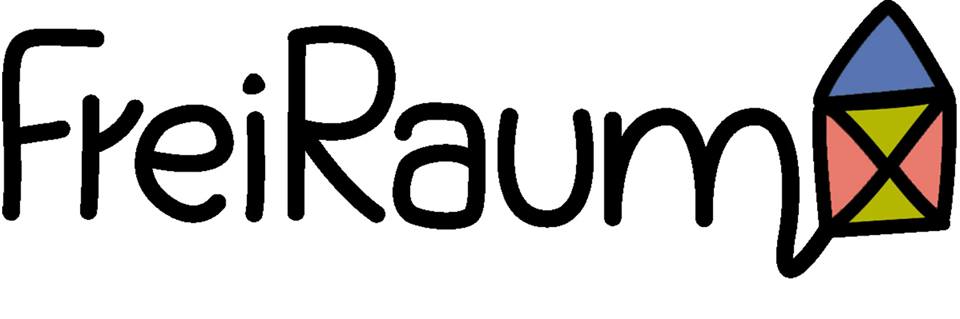 BeitrittserklärungHiermit beantrage ich die Mitgliedschaft im Verein „Freiraum Koblenz e.V.“ *hier schreiben						hier schreiben……………………………………………..                  ………………………………………Name 							Vorname hier schreiben						hier schreiben……………………………………………..		………………………………………Straße, Hausnummer					PLZ, Orthier schreiben…………………………………………….Geburtsdatumhier schreiben						hier schreiben……………………………………………..		………………………………………Telefonnummer (freiwillige Angabe)			Mailadresse	Ich habe die Vereinssatzung gelesen (www.freiraumkoblenz.de) und stimme den        Paragraphen zu.	Der Mitgliedsbeitrag in Höhe von 10,–€ pro Jahr wird von mir bis zum 31.Januar        jeden Jahres auf das Vereinskonto überwiesen (Freiraum Koblenz e.V.| Sparkasse        Koblenz | IBAN DE72 57050120 0000230912)	Ich entrichte, bis auf Widerruf, freiwillig einen erhöhten Mitgliedsbeitrag von jährlich        hier schreiben €.(Aufgrund des hohen Verwaltungsaufwandes, der durch die Einrichtung eines SEPA- Lastschrifteinzuges entsteht, können wir leider zur Zeit noch kein Lastschrifteinzugsverfahren zur Abbuchung des Beitrages anbieten. Ein ähnlich unkomplizierter Weg ist stattdessen die Einrichtung eines Dauerauftrages bei der eigenen Bank.)Bei einer Übersendung per Email an info@freiraumkoblenz.de ist die Beitrittserklärung auch ohne Unterschrift gültig.* Gemäß Bundes-Daten-Schutz-Gesetz (BDSG) erkläre ich mich hiermit bis auf Widerruf einverstanden, dass meine vorstehenden personenbezogenen Daten für vereinsinterne Zwecke gespeichert und verarbeitet werden; die Weitergabe der Daten an Dritte zu Reklame- und Werbezwecken wird ausgeschlossen. 